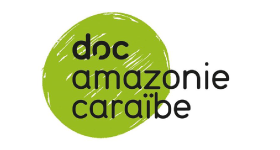 REGISTRATION FORMWORKSHOP & PROFESSIONAL MEETINGSDeadline for applications: July 14th TITLE OF THE PROJECT: 									COUNTRY: 																						Is it a first film?					                        Yes 	             NoFor this project, has the author:Participated in a writing workshop?		              	            Yes 		NoIf Yes, in which year?Participated in other workshops?If Yes, which one(s), in which year, with which mentors?          Yes		 NoObtained a grant or writing support? 			            Yes		 NoIf Yes, which one and in which year? TECHNICAL INFORMATIONS ABOUT THE FILM Duration: Format: Time and filming locations: AUTHOR(S) – DIRECTOR(S) OF THE PROJECT (COMPULSORY)Surname: First Name: Address: Zip Code:City and Country:Phone number: Mobile phone number: Mail: Film(s) directed – Title, production, duration, year: PRODUCER(S) OF THE PROJECT (IF ANY)Surname: First Name: Company: Address: Zip Code:City and Country:Phone number: Mobile phone number: Mail: To fill in directly in this document: SUMMARY (10-15 lines)TREATMENT (5 pages maximum)A descriptive presentation that you would like to give to see and hear which enables the reader to visualize the film as it should be: how is the film supposed to start? What happens during its development? how is the film supposed to end? An idea of the structure of the film, situations such as the author imagines them, visual and sound details which describe the characters, locations and activities as well as the type of questions or themes, which will be successively raised into the film. NOTES OF INTENTION AND OF DIRECTING (1-3 pages maximum)Why do you want to make this film? Explain how the idea appeared to you and grew up, what is the relationship between the author and the developed situation or protagonists, why is it necessary to make this film, for whom or in which objective do you want to make it? (Any details about what we should know for a better understanding of the project: historical context, biographical details of characters, etc.)How would you like to make this film?How do you want to film (alone, with a little staff…)? When and with which temporality (which period, how many weeks)? What will be the shooting process (over-the-shoulder camera, descriptive, interactive, narrative…)? What will be the “mise en scène”? What will be the author’s position? Precise if you have some documentary films references. DIRECTOR’S CV (with links online to watch rushes or previous films)MOTIVATION LETTER OF THE PRODUCER (with global budget and funding plan)PRESENTATION AND FILMOGRAPHY OF THE PRODUCTION COMPANY